ЗАПРОШЕННЯ ДО УЧАСТ У ТЕНДЕРІ RFP 10-2021НА УКЛАДЕННЯ ДОГОВОРУ З НАДАННЯ ПОСЛУГ ОХОРОНИ ОФІСНОГО ПРИМЩЕННЯКІНЦЕВИЙ ТЕРМІН ОТРИМАННЯ ПРОПОЗИЦІЙ: 18:00 год. за східноєвропейським часом 31 грудня 2022 рокуГромадська організація «ДЕСЯТЕ КВІТНЯ» (надалі — Організація), яка є партнером Агентства ООН у справах біженців (UNHCR), просить надати вашу тендерну пропозицію на послуги, зазначені у цьому Запрошенні до участі у тендері.ПОТРЕБИ:Запрошуються кваліфіковані організації, які надають послуги з фізичної схорони приміщень, для надання відповідних послуг в офіci Органкації в м. Одеса. З переможцем буде укладено договір на період до 31 грудня 2023 року, з можливістю ПОДАЛЬШОЇ пролонгації. Заявлена вартість договору не може змінюватись на термін його ДІЇ.Точні технічні характеристики послуг містяться в додатку № 1 до цього документуІНФОРМАЦІЯ про ТЕНДЕРДОКУМЕНТИ ЗАПРОШЕННЯ:Зазначені нижче документи є невід'ємною частиною цього запрошення:	                        Додаток № 1: Характеристики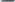  Додаток № 2: Форма технічної пропозиції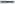  Додаток № З: Форма фінансової пропозиції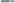 ПДТВЕРДЖЕННЯПросимо повідомити нас про отримання цього Запрошення электронною поштою на адресу tenders@dk.od.ua зазначивши:    - підтвердження отримання вами цього запрошення до участі у тендері     чи подаватимете ви пропозицію.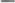 ЗАПИТИ НА РОЗЯСНЕННЯУчасники тендеру можуть подавати запити на роз'яснення за електронною адресою: snitko.o@dk.od.ua. Кінцевий термін надсилання запитань — 12:00 год. за східноєвропейським часом 31 грудня 2022 року.	2.4.	ВАША ПРОПОЗИЦІЯВаша пропозиція повинна бути складена українською або російською мовами. Пропозицію слід подавати, користуючись наведеними Додатками.Ваша пропозиція повинна складатися з наступного комплекту докуменмв:Технічної пропозиції (Додаток № 2)Фінансової пропозиції (Додаток № З)		Копії реєстраційних документів Підприємства, установи, організації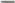 Копії дозвільних документів на зайняття охоронною діяльністю (ліцензія).Ваша пропозиція має складатися з двох частин:2.4.1. Технічна пропозиціяЗміст ТЕХНЧНОЇ ПРОПОЗИЦІЇТехнічний опис послуг, які запитує Організація, наведений у Додатку № 1. Ваша технічна пропозиція має бути надана згідно форми, наведеної у Додатку № 2. У Вашій технічній пропозиції необхідно чітко вказати, чи повністю ПОСЛУГИ, що надаються вашою компанією, відповідають наведеному технічному завданню. Також чітко зазначте та висвітліть yci невідповідності наведеним характеристикам, якщо такі є.У Технічній пропозиції також необхідно надати відповідні відомості та документи: Реєстраційні документи: Статутні документи та ліцензії (дозволи) на надання послуг з охорони приміщень;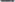  Портфоліо Постачальника, зокрема кількість службовців, pik заснування, основні клієнти тощо,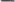  Кількість кваліфікованних службовців з короткими резюме основного персоналу, зокрема ociб (особи), якi будуть залучені до роботи з Організацією.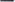               - Біографії охоронців (охоронця), запропонованних до співпраці з Організацією.                 Будь-яка інша інформація, що сприятиме оцінюванню вашої компанії та запропонованних ПОСЛУГ.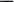 Технічна пропозиція має бути скріплена підписом уповноваженної особи2.4.2. Фінансова пропозиціяЗміст ФІНАНСОВОЇ ПРОПОЗИЦІЇВаша окрема фінансова пропозиція повинна містити сукупну пропозицію в гривні.Фінансова пропозиція повинна подаватися згідно з Формою Фінансової пропозиції (Додаток № З).2.5.	ОЦІНКА ТЕНДЕРНИХ ПРОПОЗИЦІЙ2.5.1. Загальні умовиКваліфіковані постачальники будуть додані до Бази даних постачальників після вивчення їх придатності на основі поданих ними Реєстраційних документів Постачальників та інших супровідних документів. Вивчення передбачає врахування факторів, таких як:Основна діяльність;		Попередні досягнення.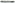 Після цього, на пізнішому етапі ПРОВОДИТИМЕТЬСЯ оцінка ефективності, як постачальника, зокрема щодо:Вибіркової/періодичної оцінки якості послуг постачальника  Здатності оперативно реагувати на потреби Організації 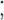 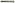 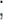 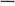               - Своєчасності надання послуг.2.5.2. Теіхнічна та Фінансова оцінкаВ рамках даного тендеру встановлено дворівневий критерій оцінки.Будь ласка, зауважте, що в рамках тендеру встановлені нacтупі мінімільні кваліфікаційні вимоги до постачальника:Постачальник повинен бути зареєстрований як юридична особа у відповідності до чинного законодавства та повинен мати діючу ліцензію на надання послуг охорони.  Постачальник повинен мати не меньше трьох років досвіду надання аналогічних послуг.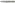 Будь ласка, зауважте, що в рамках тендеру встановлені наступні мінімальні вимоги до персоналу, що буде залучено для роботи з Організацією:Весь персонал, що буде залучений до роботи повинен пройти перевірку на наявність судимості (підтвердити документально);Весь персонал, який безпосередньо буде залучено до виконання має мати вищу або середню освіту у будь-якій сфері.Зверніть увагу, що пропозиції, які не виповідають зазначеним вище мінімальним вимогам, не будуть допущені до ПОДАЛЬШОГО технічного оцінювання за баловими (відсотковими) критеріями.Оцінювання здійснюється на технічній та фінансовій основі. Частка, призначена для кожної складової, визначається заздалегідь наступним чином:Технічна пропозиція оцінюватиметься з використанням, зокрема, Натупних критеріїв i розподілу відсотків: 70% від загальної кількості балів (100 балів)Прохідний бал: 65Примітка: загальний бал за Технічною пропозицією розраховується за наступною формулою: (набрана кількість балів)х(0,7)  = загальний бал за Технічною пропозицієюМаксимальна кількість балів буде присвоєна найнижчій ціновій пропозиції, за результатами відкриття та порівняння з ішими запрошенними фірмами. Bciм іншим ціновим пропозиціям буде присвоено бали у зворотній пропорції від найнижчої ціни, наприклад, (загальний ціновий компонент)>((найнижча сума)/(інша сума) = кількість балів за ціновим компонентомпостачальника.2.6.	ПОДАННЯ ТЕНДЕРНОЇ ПРОПОЗИЦІЇТендерні ПРОПОЗИЦІЇ повинні бути оформлені на офіційному фірмовому бланку, який чітко ідентифікує вашу компанію.Якщо пропозиція буде надсилатися електронною адресою:Укажіть, будь ласка, у темі листа: Фраза «тендер на охорону» - назву своєї фірми-  Кількість відправлених повідомлень (наприклад, 1/2, 2/2)  пропозиції слід подавати електронною поштою: форми Технічної пропозиції (Додаток №2) та Фінансової пропозиції (Додаток №3) повинні бути подані в форматі Excel та в відсканованому вигляді в форматі PDF з підписом керівника та відбитком печатки (за наявності). Всі інші додатки повинні надаватися в відсканованому вигляді в форматі PDF з підписом керівника та відбитком печатки (за наявності).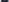 УВАГА! ТЕХНІЧНА ПРОПОЗИЦІЯ ТА ФІНАНСОВА ПРОПОЗИЦІЯ ПОВИННІ НАДАВАТИСЯ ОКРЕМИМИ ФАЙЛАМИ З НАЗВАМИ,ЩО ДОЗВОЛЯЮТЬ ЇХ ЧІТКО ІДЕНТИФІКУВАТИ!Пропозиція повинна бути надіслана лише за наступною електронною адресою: tenders@dk.od.uaЯкщо пропозиція буде доставлятися кур'єром:Можливе надсилання пропозиції за адресою: м. Одеса: вул. Геротв Крут 15, оф. 501. із зазначенням: «тендер на охорону»КІНЦЕВИЙ ТЕРМІН ОТРИМАННЯ ПРОПОЗИЦІЙ: 18:00 год. за східноєвропейським часом 31 грудня 2022 рокуЩиро дякуємо вам за увагу. Курочкіна Марина,Президент ГО «ДЕСЯТЕ КВІТНЯ»Громадська організація «ДЕСЯТЕ КВІТНЯ»вул. Героїв Крут, буд. 15, оф. 501м. Одеса, 65078тел.: 766-00-04e-mail: 10th_april@ukr.netЄДРПОУ: 38296562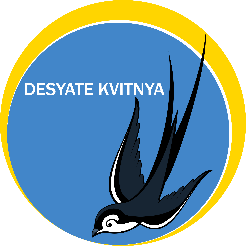 Non-Government Organization«DESYATE KVITNYA»Heroiv Krut Street, 15, of. 501Odesa, 65078tel.: 766-00-04e-mail: 10th_april@ukr.netIN: 38296562ВАЖЛИВО! Зміcт технічної пропозиції не повинен містити інформацію про ЦІНИ.КРИТЕРІЇмаксимальнийБАЛ1.Запропонований підхід та план виконання:-   Дата створення/розмір компанії,- Наявність персоналу, що має навички фізичної охорони.402Експертний потенціал компанії:-  Досвід роботи в сфері надання охоронних послуг щонайменше три роки-  Приклади успішної роботи (щонайменше три об'єкти)30З.Персонал, що залучається до роботи з організацією-   Рівень освіти,-   Загальна характеристика особистих якостей, таких як комунікативні навички та толерантне ставлення30ВСЬОГО100 балівУВАГА! ПРОСИМО КОНВЕРТАХ!НАДАВАТИ ТЕХНІЧНУ ТА ФІНАНСОВУ ПРОПОЗИЦІЇ У РІЗНИХ